國家圖書館南部分館暨國家聯合典藏中心 (新建工程期間) 志工招募簡章111.8.18訂一、目的：國家圖書館南部分館暨國家聯合典藏中心（以下簡稱本館），為凝聚志願服務者（以下簡稱志工）於新建工程期間，協助籌建相關事宜及館務推動，擴大民眾回饋社會，豐富人生閱歷。二、服務項目：志工於本館新建工程籌建期間，主要工作事項：(一)協助巡守建地內外周遭，維護建地安全，填報工作日誌。(二)協助監督工程品質、建地環境整潔與噪音狀況。  (三)向民眾推廣本館南部分館暨國家聯合典藏中心，服務項目與營運設施。 (四)記錄民眾於新建工程期間、對本館未來服務建議事項。   (五)支援本館於新建工程期間和開館前各項活動。三、資格條件：(一)年滿19歲以上，具服務熱忱之民眾；(具土木工程、機電、園藝、環保等工作經驗、專長者尤佳)(二)經本館公開召募、面談、完成教育訓練者，取得本館志工資格。(三)每週服務時間至少3小時，服務期間至少可連續6個月。四、報名方式：報名時間：第一梯次即日起至111年8月31日止。報名方式：現場報名：請於本館工務所辦公期間，填寫報名表後交工務所值班人員。通訊報名：填寫報名表後郵寄100臺北市中山南路20號 南館籌建專案辦公室收(請註明：報名國圖南館暨聯典中心志工)；或e-mail至tkh@ncl.edu.tw報名表可於本館工務所領取或自本館新建工程資訊網下載(https://sbncp.ncl.edu.tw/tw/)報名表件內容務必填寫完整（含照片），資料不全者，視為無效報名。五、甄選及培訓依據報名表進行初步書面資料審查，未遴錄取者，恕不另行通知。經初審通過者，由本館通知，參加面談複審(面談時間另行通知)。複審通過者，需於1個月內完成線上基礎訓練6小時，始成為本館志工。台北e大網址：http://elearning.taipei/elearn/courseinfo/index.php?courseid=2184參加面談者請攜身分證，依通知時間到館面談。六、志工權利與義務：  （一）志工為無給職。  （二）志工服務時間應配掛識別證、著志工服。  （三）志工應遵守本館各項規章，及志工相關法規，共同維護志工之榮譽。  （四）參加本館辦理之教育訓練（含基礎訓練、特殊訓練）、研習講座、參訪觀摩等活動。   （五）志工服務期間，得依服務時數與表現享受下列優惠：    1.獲贈《國家圖書館館訊》、簡介等相關資料。2.享有國家圖書館文創商品七折優待。    3.辦理團體意外保險。  （六）志工於本館持續服務滿一年以上，且表現優良者，得由本館公開表揚，並依「志願服務法」相關規定，向有關機關申請志願服務榮譽卡及推薦表揚。（七）志工應遵守本館有關之各項規章，凡有怠於職責或損害本館之榮譽者，按情節輕重，予以勸告或撤銷其志工之資格。七、附則：其他有關本館志工之權利義務以及詳細服勤規定，均依「國家圖書館南部分館暨國家聯合典藏中心志工設置要點」辦理。國家圖書館南部分館暨國家聯合典藏中心111年志願服務人員報名表                                                報名日期：  年   月       日本表適用至114年6月30日止姓名(中英文)相片黏貼處出生日期    年          月     日性別相片黏貼處聯絡電話（手機）（手機）（手機）相片黏貼處Line ID相片黏貼處聯絡電話（市話）（市話）（市話）（市話）聯絡地址電子信箱其他資訊教育程度□博士    □碩士    □大學(專)    □高中    □國中以下□博士    □碩士    □大學(專)    □高中    □國中以下□博士    □碩士    □大學(專)    □高中    □國中以下□博士    □碩士    □大學(專)    □高中    □國中以下職    業□退休人員（□公教退休   □其他）            □現職公教人員 □工商企業人士                                              □家庭主婦   □學生(學校：           系所：                  )   □其他□退休人員（□公教退休   □其他）            □現職公教人員 □工商企業人士                                              □家庭主婦   □學生(學校：           系所：                  )   □其他□退休人員（□公教退休   □其他）            □現職公教人員 □工商企業人士                                              □家庭主婦   □學生(學校：           系所：                  )   □其他□退休人員（□公教退休   □其他）            □現職公教人員 □工商企業人士                                              □家庭主婦   □學生(學校：           系所：                  )   □其他特殊專長□建築/營建  □安全/防災  □園藝/植栽   □保全/物業管理□電腦操作(文書處理)    □(公共)藝術/美編設計 □編輯 □圖書資料整理：□資源組織(分編) □書目資料建檔□ _________    外語（□聽 □說 □讀 □寫）    □其他：□建築/營建  □安全/防災  □園藝/植栽   □保全/物業管理□電腦操作(文書處理)    □(公共)藝術/美編設計 □編輯 □圖書資料整理：□資源組織(分編) □書目資料建檔□ _________    外語（□聽 □說 □讀 □寫）    □其他：□建築/營建  □安全/防災  □園藝/植栽   □保全/物業管理□電腦操作(文書處理)    □(公共)藝術/美編設計 □編輯 □圖書資料整理：□資源組織(分編) □書目資料建檔□ _________    外語（□聽 □說 □讀 □寫）    □其他：□建築/營建  □安全/防災  □園藝/植栽   □保全/物業管理□電腦操作(文書處理)    □(公共)藝術/美編設計 □編輯 □圖書資料整理：□資源組織(分編) □書目資料建檔□ _________    外語（□聽 □說 □讀 □寫）    □其他：志工服務經歷□無□之前有□目前有，單位名稱：□無□之前有□目前有，單位名稱：□無□之前有□目前有，單位名稱：□無□之前有□目前有，單位名稱：已完成基礎訓練(6小時) □是 □否     志願服務紀錄冊  □有 □無已完成基礎訓練(6小時) □是 □否     志願服務紀錄冊  □有 □無已完成基礎訓練(6小時) □是 □否     志願服務紀錄冊  □有 □無已完成基礎訓練(6小時) □是 □否     志願服務紀錄冊  □有 □無已完成基礎訓練(6小時) □是 □否     志願服務紀錄冊  □有 □無可服務時段(請勾選，可複選)早班（09:00-12:00）：□週一 □週二 □週三 □週四 □週五 □週六 □週日午班（13:30-16:30）：□週一 □週二 □週三 □週四 □週五 □週六 □週日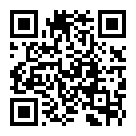 可服務時段(請勾選，可複選)早班（09:00-12:00）：□週一 □週二 □週三 □週四 □週五 □週六 □週日午班（13:30-16:30）：□週一 □週二 □週三 □週四 □週五 □週六 □週日可服務時段(請勾選，可複選)早班（09:00-12:00）：□週一 □週二 □週三 □週四 □週五 □週六 □週日午班（13:30-16:30）：□週一 □週二 □週三 □週四 □週五 □週六 □週日可服務時段(請勾選，可複選)早班（09:00-12:00）：□週一 □週二 □週三 □週四 □週五 □週六 □週日午班（13:30-16:30）：□週一 □週二 □週三 □週四 □週五 □週六 □週日可服務時段(請勾選，可複選)早班（09:00-12:00）：□週一 □週二 □週三 □週四 □週五 □週六 □週日午班（13:30-16:30）：□週一 □週二 □週三 □週四 □週五 □週六 □週日※志工報名專屬網址※請依前頁簡章之第四點報名方式：遞送報名表單※志工報名專屬網址※請依前頁簡章之第四點報名方式：遞送報名表單※志工報名專屬網址※請依前頁簡章之第四點報名方式：遞送報名表單※志工報名專屬網址※請依前頁簡章之第四點報名方式：遞送報名表單※志工報名專屬網址※請依前頁簡章之第四點報名方式：遞送報名表單